Kortingsformulier medewerkers Business Club Leden 2019-2020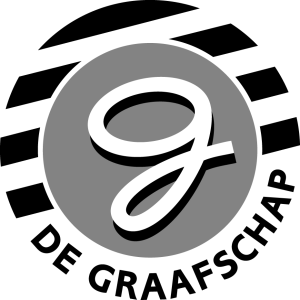 Bedrijfsnaam Business Club LidSeizoen ClubCard gegevens  (Alleen invullen indien bestaande SCC houder)PersoonsgegevensVoorwaardenRetouradresBetaald Voetbal De Graafschap B.V.
Afdeling TicketingPostbus 249
7000 AE  DOETINCHEM1. Bedrijfsnaam:2. Adres:3. Relatienummer: 224. Tribunepositie:                  -                  -          5. Achternaam:6. Voorletters:7. Geboortedatum:8. Geslacht: M / V *9. Adres:9. Adres:10. Postcode en woonplaats:10. Postcode en woonplaats:* Doorhalen wat niet van toepassing is* Doorhalen wat niet van toepassing isRekeningnummer: ……………………………………………………………………………………………………………………………………………………Rekeningnummer: ……………………………………………………………………………………………………………………………………………………